ESCREVA O ALFABETO E DESTAQUE AS VOGAIS.....................................................................................................................................................................................................................................................................................................ESCREVA OS NÚMEROS DE 120 ATÉ 130...................................................................................................................................................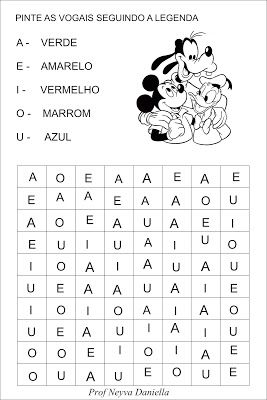 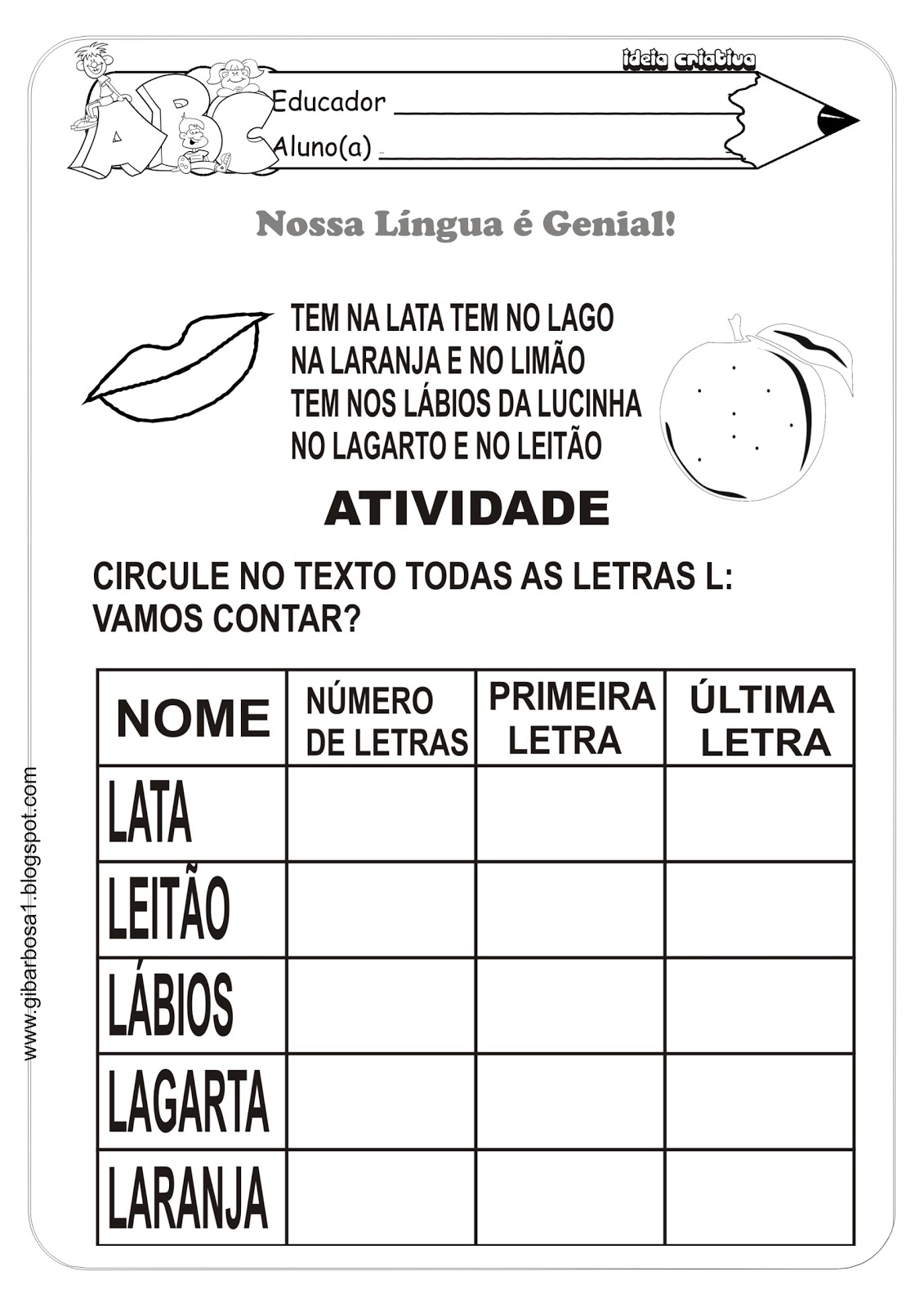 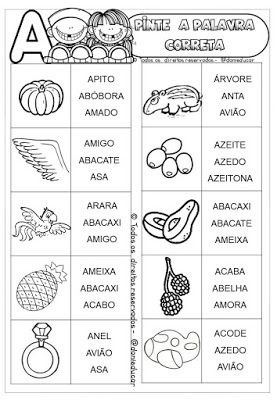 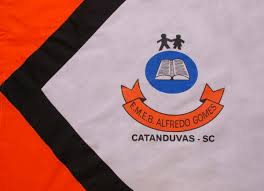 ESCOLA MUNICIPAL DE EDUCAÇÃO BÁSICA ALFREDO GOMES.RUA: CORONEL RUPP BAIRRO CENTRO OESTECATANDUVAS – SC      ANO 2021 CNPJ – 78502697/0001-96DIRETORA: IVÂNIA NORA.ASSESSORA PEDAGÓGICA: SIMONE ANDRÉA CARL.ASSESSORA TÉCNICA ADM.: TANIA N. DE ÁVILA.PROFESSORA: SOILI GROSS FELIPPEALUNO(A):................................................................................SÉRIE: 5º ano PERÍODO vespertino 